ГЛАВНОЕ УПРАВЛЕНИЕ МИНИСТЕРСТВА РОССИЙСКОЙ ФЕДЕРАЦИИ ПО ДЕЛАМ ГРАЖДАНСКОЙ ОБОРОНЫ, ЧРЕЗВЫЧАЙНЫМ СИТУАЦИЯМ И ЛИКВИДАЦИИ ПОСЛЕДСТВИЙ СТИХИЙНЫХ БЕДСТВИЙ ПО РЕСПУБЛИКЕ САХА (ЯКУТИЯ)МЕТОДИЧЕСКИЕ РЕКОМЕНДАЦИИбезопасности (готовности) оздоровительных учреждений (лагерей, объектов и мест отдыха и туризма) с круглосуточным пребыванием людей, в том числе детскихЯкутск – 2017 г.           Основные требования в области пожарной безопасностиПри оценке пожарной безопасности объектов в системном порядке проверяется соблюдение требований пожарной безопасности, содержащихся в нормативных правовых актах и нормативных документах по пожарной безопасности требования, направленные на:предотвращение возникновения пожара;своевременное обнаружение и сообщение о пожаре;на ликвидацию пожара в его начальной стадии;своевременную и безопасную эвакуацию людей при пожаре;ограничение распространения пожара;повышение огнестойкости зданий и сооружений;обеспечение успешного тушения пожара подразделениями местных гарнизонов пожарной охраны;поддержание режима безопасной эксплуатации объекта защиты и готовности к действиям при пожаре.В случае применения на объекте защиты расчета пожарного риска или уровня пожарной безопасности, в соответствующих случаях, проверяется соответствие исходных данных фактическому положению на объекте, в том числе соблюдение мероприятий, учитываемых в расчете, при которых обеспечивается соответствие полученных расчетных значений нормативным значениям. Также проверяется соблюдение Правил противопожарного режима, в том числе:выполнение организационных мероприятий по обеспечению пожарной безопасности;наличие организационно-распорядительных документов по организации обучения мерам пожарной безопасности, а также знания требований пожарной безопасности в пределах компетенции;готовность персонала организации к действиям в случае возникновения пожара;правила поведения людей, порядок организации производства и (или) содержания территорий, зданий, сооружений, помещений организаций и других объектов;создание и содержание подразделений пожарной охраны в соответствии с установленными нормами;наличие лицензии у юридического лица или индивидуального предпринимателя, выполнявшего на объекте защиты работы, подлежащие лицензированию в области пожарной безопасности;наличие у организаций, осуществляющих производство и (или) поставку либо реализацию продукции, подлежащей подтверждению соответствия требованиям пожарной безопасности, документа (сертификата или декларации соответствия) либо копии документа, заверенной в порядке, установленном законодательными и иными нормативными правовыми актами Российской Федерации, подтверждающего соответствие этой продукции требованиям технических регламентов;соответствие уведомления о начале деятельности виду деятельности по перечню, утвержденному Правительством Российской Федерации;наличие у изготовителей (поставщиков), лиц, осуществляющих реализацию продукции, подлежащей подтверждению соответствия требованиям пожарной безопасности, в технической документации на вещества, материалы, изделия и оборудование сведений о показателях пожарной опасности и мерах пожарной безопасности при обращении с ними;При проверке объектов, на которые разрабатывались специальные технические условия (СТУ), оценивается соответствие противопожарного состояния проверяемого объекта требованиям СТУ, которые являются обязательными.Основные требования в области защиты от чрезвычайных ситуаций природного и техногенного характераВ области защиты от чрезвычайных ситуаций оздоровительные учреждения обязаны:планировать и осуществлять необходимые меры в области защиты работников организаций от чрезвычайных ситуаций;планировать и проводить мероприятия по повышению устойчивости функционирования учреждений и обеспечению жизнедеятельности работников организаций в чрезвычайных ситуациях;обеспечивать создание, подготовку и поддержание в готовности к применению сил и средств предупреждения и ликвидации чрезвычайных ситуаций, осуществлять подготовку работников учреждений в области защиты от чрезвычайных ситуаций;предоставлять в установленном порядке информацию в области защиты населения и территорий от чрезвычайных ситуаций, а также оповещать работников учреждений об угрозе возникновения или о возникновении чрезвычайных ситуаций;предоставлять в установленном порядке участки для установки специализированных технических средств оповещения и информирования отдыхающих в местах массового пребывания людей, осуществлять в установленном порядке распространение информации в целях своевременного оповещения и информирования о чрезвычайных ситуациях, подготовки отдыхающих в области защиты от чрезвычайных ситуаций путем предоставления и (или) использования имеющихся у оздоровительных учреждений технических устройств для распространения продукции средств массовой информации, а также иными способами.Руководитель оздоровительного учреждения, на территории которого может возникнуть или возникла чрезвычайная ситуация, и назначенный им руководитель работ по ликвидации чрезвычайной ситуации несут ответственность за проведение работ по предотвращению и ликвидации чрезвычайной ситуации на территории данного учреждения в соответствии с законодательством Российской Федерации и законодательством субъектов Российской Федерации.Пожарная безопасностьСистемы противопожарной защиты являются важной составной частью системы обеспечения пожарной безопасности объектов защиты. При этом условием эффективного применения указанных систем является соблюдение требований нормативных правовых актов Российской Федерации и нормативных документов по пожарной безопасности.В связи с этим организация и осуществление мероприятий по контролю за соблюдением требований пожарной безопасности требует значительного внимания со стороны надзорных органов МЧС России.При осуществлении мероприятий по контролю на объектах защиты проводится проверка следующих противопожарных мероприятий и элементов противопожарной защиты объектов:наружного противопожарного водоснабжения, проездов и подъездов для пожарной техники;конструктивных и объемно-планировочных решений, степени огнестойкости и класс конструктивной пожарной опасности;решений по обеспечению безопасности людей при возникновении пожара;средств огнезащиты;систем противодымной защиты (ПДЗ);заполнений в проемах противопожарных преград;лестниц пожарных наружных стационарных, ограждений кровли;внутреннего противопожарного водопровода (ВПВ);систем автоматической пожарной сигнализации (АПС);огнетушащих веществ;систем автоматического пожаротушения (АПТ);электроустановок и электрооборудования;систем оповещения и управления эвакуацией (СОУЭ). Наружное противопожарное водоснабжение, проезды и подъезды для пожарной техникиК источникам наружного противопожарного водоснабжения относятся:наружные водопроводные сети с пожарными гидрантами; водные   объекты,   используемые   для   целей   пожаротушения в соответствии с законодательством Российской Федерации; противопожарные резервуары.       Руководитель организации обеспечивает исправность
источников наружного противопожарного водоснабжения и организует
проведение проверок их работоспособности не реже 2 раз в год (весной и
осенью) с составлением соответствующих актов.Руководитель организации при отключении участков водопроводной сети, а также при уменьшении давления в водопроводной сети ниже требуемого извещает об этом подразделение пожарной охраны.Пожарные гидранты должны находиться в исправном состоянии, а в зимнее время должны быть утеплены и очищаться от снега и льда. Дороги и подъезды к источникам противопожарного водоснабжения должны обеспечивать проезд пожарной техники к ним в любое время года.У гидрантов и водоемов (водоисточников), а также по направлению движения к ним должны быть установлены соответствующие указатели (объемные со светильником или плоские, выполненные с использованием светоотражающих покрытий, стойких к воздействию атмосферных осадков и солнечной радиации). На них должны быть четко нанесены цифры, указывающие расстояние до водоисточника.Запрещается стоянка автотранспорта на крышках колодцев пожарных гидрантов.При осуществлении мероприятий по контролю (надзору), в части выполнения требований пожарной безопасности к проездам и подъездам для пожарной техники, проводится проверка:использования и эксплуатации проездов для пожарных автомобилей к зданиям и сооружениям;использования и эксплуатации проездов для пожарных автомобилей к наружным пожарным лестницам и пожарным гидрантам.Руководитель организации обеспечивает исправное содержание (в любое время года) дорог, проездов и подъездов к зданиям, сооружениям, наружным пожарным лестницам и пожарным гидрантам. Запрещается использовать для стоянки автомобилей (частных автомобилей и автомобилей организаций) разворотные и специальные площадки, предназначенные для установки пожарно-спасательной техники.При проведении ремонтных работ дорог или проездов, связанных с их закрытием, руководитель организации, осуществляющей ремонт (строительство), предоставляет в подразделение пожарной охраны соответствующую информацию о сроках проведения этих работ и обеспечивает установку знаков, обозначающих направление объезда, или устраивает переезды через ремонтируемые участки дорог и проездов.Запрещается использовать противопожарные расстояния между зданиями, сооружениями и строениями для складирования материалов, оборудования и тары, для стоянки транспорта и строительства (установки) зданий и сооружений, для разведения костров и сжигания отходов и тары.Руководитель организации обеспечивает очистку объекта и
прилегающей к нему территории, в том числе в пределах противопожарных
расстояний между объектами, от горючих отходов, мусора, тары и сухой растительности. Не допускается сжигать отходы и тару в местах, находящихся на расстоянии менее 50 метров от объектов.Запрещается на территории оздоровительных учреждений, а также на расстоянии менее 100 метров от лесных массивов запускать неуправляемые изделия из горючих материалов, принцип подъема которых на высоту основан на нагревании воздуха внутри конструкции с помощью открытого огня.На объектах защиты, граничащих с лесничествами (лесопарками), а также расположенных в районах с торфяными почвами, необходимо предусматривать создание защитных противопожарных минерализованных полос, удаление (сбор) в летний период сухой растительности или другие мероприятия, предупреждающие распространение огня при природных пожарах.Запрещается использовать территории противопожарных расстояний от объектов и сооружений различного назначения до лесничеств (лесопарков), мест разработки или открытого залегания торфа под строительство различных сооружений и подсобных строений, а также для складирования горючих материалов, мусора, отходов древесных, строительных и других горючих материалов.Запрещается на территориях, прилегающих к объектам защиты, оставлять емкости с легковоспламеняющимися и горючими жидкостями, горючими газами, а также устраивать свалки горючих отходов.Ширина проездов для пожарной техники в зависимости от высоты зданий или сооружений должна составлять не менее:3,5метров - при высоте зданий или сооружения до13,0метроввключительно;4,2метра - при высоте здания от13,0метров до46,0метроввключительно;6,0метров - при высоте здания более 46метров.В общую ширину противопожарного проезда, совмещенного с основным подъездом к зданию и сооружению, допускается включать тротуар, примыкающий к проезду.Расстояние от внутреннего края проезда до стены здания или сооружения должно быть:для зданий высотой до28метров включительно - 5-8метров; для зданий высотой более 28метров - 8-10метров.Конструкция дорожной одежды проездов для пожарной техники должна быть рассчитана на нагрузку от пожарных автомобилей.Тупиковые проезды должны заканчиваться площадками для разворота пожарной техники размером не менее чем 15 x 15 метров. Максимальная протяженность тупикового проезда не должна превышать 150метров.К рекам и водоемам должна быть предусмотрена возможность подъезда для забора воды пожарной техникой.Планировочное решение малоэтажной жилой застройки (до 3этажейвключительно) должно обеспечивать подъезд пожарной техники к зданиям и сооружениям на расстояние не более 50метров.Конструктивные и объемно-планировочные решения, степень огнестойкости и класс конструктивной пожарнойопасностиПри осуществлении мероприятий по контролю (надзору), в части выполнения требований пожарной безопасности к объемно-планировочным решениям, степени огнестойкости и класса конструктивной пожарной опасности, проводится проверка:устройства противопожарных преград в зданиях объекта защиты; размещения помещений по этажности и высоте; соответствия пределов огнестойкости и классов пожарной опасности строительных конструкций.В зданиях и сооружениях должны применяться основные строительные конструкции с пределами огнестойкости и классами пожарной опасности, соответствующими требуемым степени огнестойкости зданий, сооружений и классу их конструктивной пожарной опасности.Огнестойкость и класс пожарной опасности строительных конструкций должны обеспечиваться за счет их конструктивных решений, применения соответствующих строительных материалов, а также использования средств огнезащиты.        В зданиях и сооружениях не допускается размещать: производственные и складские помещения категорий А и Б; специализированные объекты торговли по продаже горючих газов (ГГ), легковоспламеняющихся жидкостей (ЛВЖ), бытовой химии и строительных материалов с наличием ГГ, ЛВЖ (за исключением товаров в мелкой расфасовке), а также веществ и материалов, способных взрываться и воспламеняться при взаимодействии с водой, кислородом воздуха или друг с другом.Стены с внутренней стороны, перегородки и перекрытия зданий детских оздоровительных учреждений и лечебных корпусов со стационаром, амбулаторно-поликлинических учреждений и клубов в зданиях класса конструктивной пожарной опасности, в том числе с применением деревянных конструкций, должны иметь класс пожарной опасности не ниже К0 (конструкция класса К0 при времени теплового воздействия 15 мин).       Здания специализированных дошкольных учреждений, а также для детей с нарушением зрения независимо от числа мест следует предусматривать класса конструктивной пожарной опасности С0 не ниже II степени огнестойкости и высотой не более двух этажей.       Пристроенные прогулочные веранды следует предусматривать той же степени огнестойкости и того же класса конструктивной пожарной опасности, что и основные здания.На объектах оздоровительных учреждений (лагерей, объектов и мест отдыха и туризма) с круглосуточным пребыванием людей запрещается:хранить и применять на чердаках, в подвалах и цокольных этажах легковоспламеняющиеся и горючие жидкости, порох, взрывчатые вещества, пиротехнические изделия, баллоны с горючими газами, товары в аэрозольной упаковке, целлулоид и другие пожаровзрывоопасные вещества и материалы, кроме случаев, предусмотренных иными нормативными документами по пожарной безопасности;использовать чердаки, технические этажи, вентиляционные камеры и другие технические помещения для организации производственных участков, мастерских, а также для хранения продукции, оборудования, мебели и других предметов;размещать в лифтовых холлах кладовые, киоски, ларьки и другие подобные помещения;устраивать в подвалах и цокольных этажах мастерские, а также размещать иные хозяйственные помещения, размещение которых не допускается нормативными документами по пожарной безопасности, если нет самостоятельного выхода или выход из них не изолирован противопожарными преградами от общих лестничных клеток;снимать предусмотренные проектной документацией двери эвакуационных выходов из поэтажных коридоров, холлов, фойе, тамбуров и лестничных клеток, другие двери, препятствующие распространению опасных факторов пожара на путях эвакуации;производить изменение объемно-планировочных решений и размещение инженерных коммуникаций и оборудования, в результате которых ограничивается доступ к огнетушителям, пожарным кранам и другим системам обеспечения пожарной безопасности или уменьшается зона действия автоматических систем противопожарной защиты (автоматической пожарной сигнализации, стационарной автоматической установки пожаротушения, системы дымоудаления, системы оповещения и управления эвакуацией);загромождать мебелью, оборудованием и другими предметами двери, люки на балконах и лоджиях, переходы в смежные секции и выходы на наружные эвакуационные лестницы, демонтировать межбалконные лестницы, заваривать и загромождать люки на балконах и лоджиях квартир;проводить уборку помещений и стирку одежды с применением бензина, керосина и других легковоспламеняющихся и горючих жидкостей, а также производить отогревание замерзших труб паяльными лампами и другими способами с применением открытого огня;остеклять балконы, лоджии и галереи, ведущие к незадымляемым лестничным клеткам;устраивать в лестничных клетках и поэтажных коридорах кладовые и другие подсобные помещения, а также хранить под лестничными маршами и на лестничных площадках вещи, мебель и другие горючие материалы;устраивать в производственных и складских помещениях зданий (кроме зданий V степени огнестойкости) антресоли, конторки и другие встроенные помещения из горючих материалов и листового металла;устанавливать в лестничных клетках внешние блоки кондиционеров;загромождать и закрывать проходы к местам крепления спасательных устройств. Решения по обеспечению безопасности людей при возникновении пожараПри осуществлении мероприятий по контролю (надзору), в части
выполнения требований пожарной безопасности к обеспечению безопасности
людей при возникновении пожара, проводится проверка:содержания эвакуационных путей; содержания эвакуационных выходов; содержания эвакуационных наружных лестниц;содержания эвакуационных лестничных клеток и внутренних лестниц.Каждое здание или сооружение должно иметь объемно-
планировочное решение и конструктивное исполнение эвакуационных
путей, обеспечивающие безопасную эвакуацию людей при пожаре. При
невозможности безопасной эвакуации людей должна быть обеспечена их
защита посредством применения систем коллективной защиты.Для обеспечения безопасной эвакуации людей должны быть:
установлены необходимое количество, размеры и соответствующее конструктивное исполнение эвакуационных путей и эвакуационных выходов;обеспечено беспрепятственное движение людей по эвакуационным путям и через эвакуационные выходы;организованы оповещение и управление движением людей по эвакуационным путям (в том числе с использованием световых указателей, звукового и речевого оповещения).Безопасная эвакуация людей из зданий и сооружений при пожаре считается обеспеченной, если интервал времени от момента обнаружения пожара до завершения процесса эвакуации людей в безопасную зону не превышает необходимого времени эвакуации людей при пожаре.Руководитель организации обеспечивает здания для летнего детского отдыха телефонной связью и устройством для подачи сигнала тревоги при пожаре. Из помещений, этажей зданий для летнего детского отдыха, зданий дошкольных образовательных организаций предусматривается не менее 2 эвакуационных выходов. Не допускается размещать:детей в мансардных помещениях деревянных зданий; более 50 детей в деревянных зданиях и зданиях из других горючих материалов.       Не допускается в помещениях с одним эвакуационным выходом одновременное пребывание более 50 человек. При этом в зданиях IV и V степени огнестойкости одновременное пребывание более 50 человек допускается только в помещениях 1 -го этажа.Руководитель организации при проведении мероприятий с массовым пребыванием людей (дискотеки, торжества, представления и др.) обеспечивает:осмотр помещений перед началом мероприятий в целях определения их готовности в части соблюдения мер пожарной безопасности;дежурство ответственных лиц на сцене и в зальных помещениях.При проведении мероприятий с массовым пребыванием людей в зданиях IV и V степеней огнестойкости допускается использовать только помещения, расположенные на 1-м и 2-м этажах, а при проведении указанных мероприятий для детей ясельного возраста и детей с нарушением зрения и слуха - только на 1-м этаже.В помещениях без электрического освещения мероприятия с массовым участием людей проводятся только в светлое время суток.На мероприятиях могут применяться электрические гирлянды и иллюминация, имеющие соответствующий сертификат соответствия.При проведении мероприятий с массовым пребыванием людей
в помещениях запрещается:применять пиротехнические изделия, дуговые прожекторы, а также открытый огонь и свечи;проводить перед началом или во время представлений огневые, покрасочные и другие пожароопасные и пожаровзрывоопасные работы;уменьшать ширину проходов между рядами и устанавливать в проходах дополнительные кресла, стулья и др.;полностью гасить свет в помещении во время спектаклей или представлений;допускать нарушения установленных норм заполнения помещений людьми.       При эксплуатации эвакуационных путей и выходов руководитель организации обеспечивает соблюдение проектных решений и требований нормативных документов по пожарной безопасности (в том числе по освещенности, количеству, размерам и объемно -планировочным решениям эвакуационных путей и выходов, а также по наличию на путях эвакуации знаков пожарной безопасности) в соответствии с требованиями ст. 84 Федерального закона «Технический регламент о требованиях пожарной безопасности».Запоры на дверях эвакуационных выходов должны обеспечивать возможность их свободного открывания изнутри без ключа.При эксплуатации эвакуационных путей, эвакуационных и аварийных выходов запрещается:устраивать на путях эвакуации пороги (за исключением порогов в дверных проемах), устанавливать раздвижные и подъемно-опускные двери и ворота без возможности вручную открыть их изнутри и заблокировать в открытом состоянии, вращающиеся двери и турникеты, а также другие устройства, препятствующие свободной эвакуации людей, при отсутствии иных (дублирующих) путей эвакуации либо при отсутствии технических решений, позволяющих вручную открыть и заблокировать в открытом состоянии указанные устройства. Допускается в дополнение к ручному способу применение автоматического или дистанционного способа открывания и блокирования устройств;загромождать эвакуационные пути и выходы (в том числе проходы, коридоры, тамбуры, галереи, лифтовые холлы, лестничные площадки, марши лестниц, двери, эвакуационные люки) различными материалами, изделиями, оборудованием, производственными отходами, мусором и другими предметами, а также блокировать двери эвакуационных выходов;устраивать в тамбурах выходов (за исключением квартир и индивидуальных жилых домов) сушилки и вешалки для одежды, гардеробы, а также хранить (в том числе временно) инвентарь и материалы;фиксировать самозакрывающиеся двери лестничных клеток, коридоров, холлов и тамбуров в открытом положении (если для этих целей не используются устройства, автоматически срабатывающие при пожаре), а также снимать их;закрывать жалюзи или остеклять переходы воздушных зон в незадымляемых лестничных клетках;заменять армированное стекло обычным в остеклении дверей и фрамуг;изменять направление открывания дверей, за исключением дверей, открывание которых не нормируется или к которым предъявляются иные требования в соответствии с нормативными правовыми актами. Руководитель организации при расстановке в помещениях технологического, выставочного и другого оборудования обеспечивает наличие проходов к путям эвакуации и эвакуационным выходам.На объектах с массовым пребыванием людей руководитель организации обеспечивает наличие исправных электрических фонарей из расчета 1 фонарь на 50 человек.Ковры, ковровые дорожки и другие покрытия полов на объектах с массовым пребыванием людей и на путях эвакуации должны надежно крепиться к полу.Системы противодымной защитыРуководитель объекта или лицо, его замещающее, должны привлекать только уполномоченные организации для проведения работ по монтажу, наладке и обслуживанию систем приточно-вытяжной противодымной вентиляции.Проведение приемосдаточных испытаний систем приточно-вытяжной противодымной вентиляции должна осуществлять организация, которая имеет аттестат аккредитации в данной области.Руководитель или уполномоченное лицо обеспечивают наличие на объекте следующей технической документации на системы приточно-вытяжной противодымной вентиляции:копии сертификатов соответствия требованиям пожарной безопасности на составные узлы и агрегаты систем приточно-вытяжной противодымной вентиляции (вентиляторы систем вытяжной противодымной вентиляции, противопожарные клапаны, конструкции воздуховодов в огнестойком исполнении, противопожарных дверей в дымогазонепроницаемом исполнении и т.д.);паспорта на узлы и агрегаты систем приточно-вытяжной противодымной вентиляции;акты скрытых работ;копии лицензий организаций, осуществляющих наладку и обслуживание систем приточно-вытяжной противодымной вентиляции;копия аттестата аккредитации организации, проводившей приемосдаточные испытания систем приточно-вытяжной противодымной вентиляции;протоколы приемосдаточных аэродинамических испытаний систем приточно-вытяжной и противодымной вентиляции (при их наличии);паспорт вентиляционной системы на системы приточно-вытяжной противодымной вентиляции.Лестницы пожарные наружные стационарные, ограждения кровлиНаружные пожарные лестницы и ограждения кровли подлежат испытаниям при приемке объекта в эксплуатацию и не реже одного раза в пять лет должны подвергаться периодическим испытаниям.Наружные пожарные лестницы и ограждения кровли зданий и сооружений должны содержаться в исправном состоянии и не менее одного раза в год должны подвергаться обследованию целостности конструкции с составлением акта по результатам проверки.В случае обнаружения нарушений целостности конструкции производится их восстановление (ремонт) с последующим проведением испытаний на прочность.Испытания и ежегодное обследование должны проводить организации, имеющие обученный персонал, аттестованное испытательное оборудование и измерительный инструмент с результатами его проверок.При получении неудовлетворительных результатов по любому из показателей повторные испытания или проверки проводятся только после устранения неисправностей.Идентификация лестницы, установление ее технического состояния (качество сварочных швов, наличие деформаций конструкции и следов коррозии металла) осуществляется путем визуального осмотра.Если при визуальном осмотре обнаружены трещины или разрыв сварных соединений (швов) и остаточные деформации, то конструкция считается не выдержавшей испытания.       По результатам составляется протокол испытаний с выводом о соответствии/несоответствии лестницы наружной требованиям ГОСТ Р 53254-2009.На всех лестницах и ограждениях кровли, подвергнутых
испытаниям, должны быть закреплены таблички (бирки) с указанием
информации о результатах испытаний. Форма табличек (бирок) и способ
нанесения информации, учитывая воздействие климатических факторов,
определяются организацией, проводящей испытания.       Информация о неисправных наружных лестницах или
ограждениях кровли (не прошедших испытаний) должна быть доведена в
обязательном порядке до личного состава пожарной части, в районе выезда
которой находится объект. Внутренний противопожарный водопровод       Руководитель организации обеспечивает исправное состояние системы противопожарного водоснабжения (далее - ВПВ) объекта и организует не реже 1 раза в квартал проведение проверки работоспособности указанной системы с оформлением соответствующего акта проверки.Периодичность испытаний ВПВ и его технических средств проводится согласно годовому или квартальному плану-графику технического обслуживания ВПВ и его технических средств, разработанному объектом (учреждением, предприятием и т.п.).Обязанность технического обслуживания ВПВ, его средств и проведения испытаний возлагается на персонал объекта и на персонал специализированной обслуживающей организации (при ее наличии).Оценка работоспособности ВПВ и его технических средств производится при проведении контрольных мероприятий по наличию соответствия между контролируемыми (измеряемыми или визуально установленными) параметрами и показателями, приведенными в нормативной или проектной документации.Системы автоматической пожарной сигнализации       Правильность выбора используемых пожарных извещателей и
монтажа автоматической системы пожарной сигнализации проверяется посредством проверки соответствия примененных технических решений требованиям, изложенным в разд. 13 СП 5.13130.2009.В ходе испытаний проверяются следующие основные функции приемно-контрольных приборов и пожарных извещателей системы пожарной сигнализации, регламентируемые требованиями нормативных документов:Приемно-контрольные приборы:прием электрических сигналов от ручных и автоматических пожарных извещателей со световой индикацией номера шлейфа, в котором произошло срабатывание извещателя (адреса извещателя, зоны), и включением звуковой и световой сигнализации;автоматический контроль целостности линий связи с внешними устройствами (пожарными извещателями и другими техническими средствами), световая и звуковая сигнализация о возникшей неисправности;защиту органов управления от несанкционированного доступа посторонних лиц;автоматическое переключение электропитания с основного источника на резервный и обратно с включением соответствующей индикации без выдачи ложных сигналов во внешние цепи либо наличие и работоспособность резервированного источника питания, выполняющего данную функцию.Пожарные извещатели:срабатывание автоматических пожарных извещателей на изменение физических параметров окружающей среды, вызванных пожаром; работоспособность ручных пожарных извещателей.Электроустановки и электрооборудованиеНадзор за работоспособностью электроустановок осуществляет федеральная служба по экологическому, технологическому и атомному надзору (Ростехнадзор).Алгоритм проверки электроустановки объекта на пожарную опасность заключается в следующем:у собственника электроустановки запрашивается копия заключения о соответствии электроустановки требованиям технических регламентов и проектной документации, выданного Ростехнадзором;у собственника электроустановки запрашивается копия разрешения на допуск в эксплуатацию энергоустановок, выданного инспекцией Федеральной службы по экологическому, технологическому и атомному надзору.При обследовании кабельных линий и электропроводок систем противопожарной защиты Представитель объекта, на котором проводится обследование, обязан предоставить лицу, уполномоченному на проведение проверки, отчет об испытаниях или сертификат соответствия на предмет сохранения работоспособности кабельной линии в условиях пожара, выданного на основании испытаний, проведенных согласно ГОСТ Р 533162009. При этом время сохранения работоспособности кабельной линии должно быть не менее расчетного времени эвакуации людей в безопасную зону и не менее времени, необходимого для выполнения своих функций системами, в случае их наличия на объекте защиты.Кабельные линии и электропроводки систем противопожарной защиты должны быть выполнены в соответствии с требованиями СП6.13130.2013.        Система оповещения и управления эвакуацией людей   при пожаре (СОУЭ)       Для обеспечения безопасной эвакуации людей необходимо обеспечить:необходимое количество, размеры и соответствующее конструктивное исполнение эвакуационных путей и эвакуационных выходов;беспрепятственное движение людей по эвакуационным путям и через эвакуационные выходы;оповещение и управление движением людей по эвакуационным путям (в том числе с использованием световых указателей, звукового и речевого оповещения).Безопасная эвакуация людей из зданий, сооружений и строений при пожаре считается обеспеченной, если интервал времени от момента обнаружения пожара до завершения процесса эвакуации людей в безопасную зону не превышает необходимого времени эвакуации людей при пожаре.Руководители организаций осуществляют непосредственное руководство системой пожарной безопасности в пределах своей компетенции на подведомственных объектах и несут персональную ответственность за соблюдение требований пожарной безопасности.Руководитель организации обеспечивает исправное состояние СОУЭ и организует не реже 1 раза в квартал проведение проверки работоспособности указанной системы с оформлением соответствующего акта проверки.Техническое обслуживание и ремонт СОУЭ должна осуществлять организация, имеющая лицензию МЧС России на деятельность по монтажу, ремонту и обслуживанию средств обеспечения пожарной безопасности зданий и сооружений.Организация, выполняющая работы по техническому обслуживанию СОУЭ, осуществляет их в соответствии с годовым планом-графиком, составляемым с учетом технической документации заводов-изготовителей, и сроками выполнения ремонтных и регламентных работ по техническому обслуживанию и планово-предупредительному ремонту СОУЭ. В ходе проведения указанных работ осуществляется проведение испытаний СОУЭ.При проведении проверки в отношении объекта защиты необходимо проверить:наличие на объекте защиты системы оповещения и управления эвакуацией людей при пожаре;правильность выбора используемых технических средств оповещения;работоспособность системы оповещения и управления эвакуацией людей при пожаре.При проведении проверки работоспособности СОУЭ проверяются:приборы управления оповещателями; пожарные оповещатели.Проверяемые параметры приборов управления оповещателями:
передача электрических сигналов на пожарные оповещатели при срабатывании от ручных и автоматических пожарных извещателей;автоматический контроль целостности линий связи с внешними устройствами (световыми, звуковыми и речевыми пожарными оповещателями), световая и звуковая сигнализация о возникшей неисправности;защита органов управления от несанкционированного доступа посторонних лиц;автоматическое переключение электропитания с основного источника на резервный и обратно с включением соответствующей индикации без выдачи ложных сигналов во внешние цепи, либо наличие и работоспособность резервированного источника питания, выполняющего данную функцию.Приборы приемно-контрольные и приборы управления, как правило, следует устанавливать в помещении с круглосуточным пребыванием дежурного персонала. В отдельных случаях при соответствующем обосновании допускается установка этих приборов в помещениях без персонала, ведущего круглосуточное дежурство, при обеспечении раздельной передачи извещений о пожаре, неисправности, состоянии технических средств в помещение с персоналом, ведущим круглосуточное дежурство, и обеспечении контроля каналов передачи извещений. В указанном случае помещение, где установлены приборы, должно быть оборудовано охранной и пожарной сигнализацией и защищено от несанкционированного доступа.Приборы приемно-контрольные и приборы управления следует устанавливать на стенах, перегородках и конструкциях, изготовленных из негорючих материалов. Установка указанного оборудования допускается на конструкциях, выполненных из горючих материалов, при условии защиты этих конструкций стальным листом толщиной не менее 1 мм или другим листовым негорючим материалом толщиной не менее 10 мм. При этом листовой материал должен выступать за контур устанавливаемого оборудования не менее чем на 0,1 м.Расстояние от верхнего края приемно-контрольного прибора и прибора управления до перекрытия помещения, выполненного из горючих материалов, должно быть не менее 1 м.При смежном расположении нескольких приемно-контрольных приборов и приборов управления расстояние между ними должно быть не менее 50 мм.Приборы приемно-контрольные и приборы управления следует размещать таким образом, чтобы высота от уровня пола до оперативных органов управления и индикации указанной аппаратуры соответствовала требованиям эргономики.Помещение пожарного поста или помещение с персоналом, ведущим круглосуточное дежурство, должно располагаться, как правило, на первом или цокольном этаже здания. Допускается размещение указанного помещения выше первого этажа, при этом выход из него должен быть в вестибюль или коридор, примыкающий к лестничной клетке, имеющей непосредственный выход наружу здания.Расстояние от двери помещения пожарного поста или помещения с персоналом, ведущим круглосуточное дежурство, до лестничной клетки, ведущей наружу, не должно превышать 25 м (в отдельных случаях при соответствующем обосновании допускается отступление).Помещение пожарного поста или помещение с персоналом, ведущим круглосуточное дежурство, должно соответствовать следующим характеристикам:площадь не менее 15 м2 (в отдельных случаях при соответствующем обосновании допускается отступление);температура воздуха в пределах от 18 до 25 °C при относительной влажности не более 80%;наличие естественного и искусственного освещения, а также аварийного освещения;наличие естественной или искусственной вентиляции;наличие телефонной связи с пожарной частью объекта или населенного пункта.В данных помещениях не должны устанавливаться аккумуляторные батареи резервного питания, кроме герметизированных.В помещении дежурного персонала, ведущего круглосуточное дежурство, аварийное освещение должно включаться автоматически при отключении основного освещения.Проверяемые параметры пожарных оповещателей:срабатывание пожарных оповещателей при автоматическом срабатывании автоматической пожарной сигнализации;работоспособность световых, звуковых и речевых пожарных оповещателей.Рекомендации персоналу по обеспечению безопасности детейУсловия детского оздоровительного лагеря достаточно экстремальны как таковые. Фактически каждый лагерь - это небольшой городок с определенным количеством строений, автономными системами отопления и водоснабжения, хранилищами запасов продуктов и питьевой воды, с собственной системой оказания первой медицинской помощи квалифицированным персоналом. Все это делает ДОЛ уязвимым в случае возникновения ЧС. Отсюда вытекает необходимость подготовки персонала к разумным, организованным и адекватным действиям.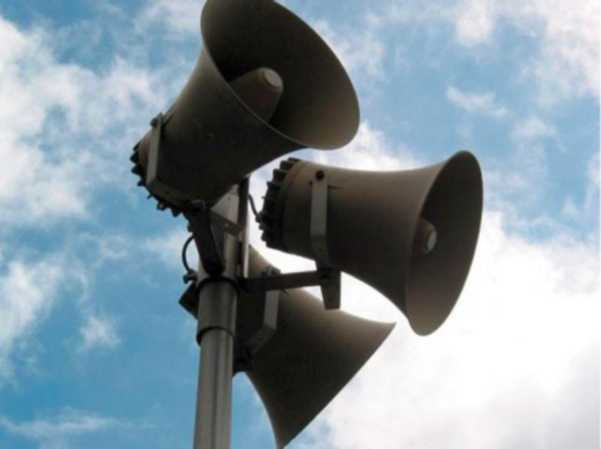 Порядок действий в условиях чрезвычайной ситуации и экстренной эвакуации детейОдними из основных способов защиты от чрезвычайных ситуаций является оповещение населения и его своевременная эвакуация из опасной зоны.Оповещение - это оперативное доведение специальных сигналов и речевых сообщений до органов управления, сил предупреждения и ликвидации чрезвычайных ситуаций инаселения с целью предупреждения об опасности.Сигнал «Внимание всем!» подается непрерывным звучанием сирен, сигнальных гудков промышленных предприятий, транспортных средств и других звуковых устройств (рисунок 1).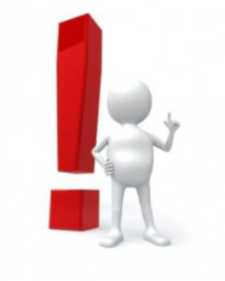 Информационное сообщение, как правило, передается несколько раз с интервалом 30 секунд в течение 5 минут.При объявлении чрезвычайной ситуации техногенного (радиационная, химическая, биологическая или гидродинамическая авария) или природного (землетрясение, сель, наводнение) характера может потребоваться эвакуация воспитанников лагеря. Для этого разрабатывается порядок действий в чрезвычайных ситуациях и выдается под роспись каждому воспитателю и вожатому отряда.Лицо, узнавшее о чрезвычайной ситуации, незамедлительно информирует о ситуации руководителя лагеря, который узнает дополнительную информацию в ближайшем подразделении МЧС России.Руководитель лагеря или ответственный по вопросам безопасности:      - Незамедлительно информирует о чрезвычайной ситуации (направляет экстренное извещение) в службы экстренной помощи, надзорные органы.-  Незамедлительно отдает команду воспитателям о выводе детей в безопасное место для организации.- При    необходимости    организует первую медицинскую  помощь    пострадавшим    детям силами медицинских работников лагеря. - Обеспечивает питание детей сухим пайком и питьевой режим с использованием бутилированной воды в индивидуальной упаковке.Назначает ответственных и определяет порядок вывоза детей из лагеря (заказ автобусов, взаимодействие с ГИБДД по сопровождению автобусов, взаимодействие с МЧС России).Назначает ответственных из числа воспитателей (по количеству дверей в автобусе) по сопровождению организованных детей, по каждому автобусу формирует список детей в 2-х экземплярах -для сопровождающих группы детей и руководителя лагеря.Организует передачу детей от воспитателя отряда родителям (законным представителям) только по письменному заявлению родителей (законных представителей) под роспись, при согласовании с медицинским работником и при отсутствии угрозы здоровью детей.                  •	При завершении эвакуации детей и передаче их родителям сопровождающий информирует руководителя лагеря.При   эвакуации   воспитанников   в   летнем   лагере   вожатые и воспитатели обязаны: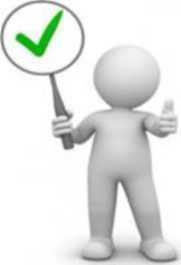 -Подготовить детей к эвакуации.-При необходимости подготовить средства индивидуальной защиты или простейшие средства защиты органов дыхания и кожи.-Объявить детям порядок, направление движения и место сбора.      - В соответствии с планом эвакуации: открыть двери в направлении движения, вывести детей.-Собрать всех детей в предусмотренном планом эвакуации месте.-Проверить наличие детей по списку и результаты доложить руководителю лагеря или ответственному за безопасность.Действия персонала лагеря пожараПриродный   пожар  - это неконтролируемый процесс горения, стихийно возникающий и распространяющийся в природной среде.Во избежание несчастных случаев в целях сохранения жизни и здоровья детей во время природных пожаров нужно соблюдать следующие правила.При обнаружении пожара:Успокоить детей, убедить их не поддаваться панике.Помочь детям защитить органы дыхания.Проанализировать обстановку, определить путь эвакуации: отвести детей на возвышенную точку на местности и внимательно осмотреться по сторонам, выявить границы очага пожара, направление и примерную скорость его распространения.Укрывать детей от пожара нужно на отмелях, расположенных посреди больших озер, на оголенных участках болот, на скальных вершинах хребтов, расположенных выше уровня леса.Уводить детей от пожара следует в наветренную сторону (на ветер), в направлении, перпендикулярном распространению огня, стараясь обойти очаг пожара сбоку. Идти лучше по берегу реки, по дороге или просеке.После выхода из зоны пожара руководитель лагеря или ответственный по вопросам безопасности должен сообщить о месте пожара, размерах и характере в администрацию населенного пункта, лесничество или противопожарную службу.В очаге пожара:Сообщить о пожаре в спасательную службу.Очистить вокруг себя и детей как можно большую площадь от листвы, травы и веток.Помочь детям снять всю плавящуюся одежду, избавиться от горючего и легковоспламеняющегося снаряжения.Помочь детям защитить органы дыхания.• Если есть возможность, - помочь детям обильно смочить одежду, голову и открытые участки тела обмотать любым негорючим, влажным материалом, но не очень плотно.•	Если поблизости есть водоем - завести детей в него.Рекомендации персоналу летнего лагеря безопасности детей при возникновении пожарапообеспечениюПервоочередной обязанностью каждого работника лагеря является спасение жизни детей. Исход любого пожара во многом зависит от того, насколько своевременно был вызван пожарный расчет и готовности всего обслуживающего персонала к действиям при пожаре .Во всех случаях обнаружения пожара, признаков горения, запаха гари, температуры, каждый обнаруживший пожар или загорание, обязан:-немедленно вызвать пожарную охрану по телефону (при этом необходимо чётко назвать адрес лагеря, место возникновения пожара, а также свою фамилию) и организовать вызов к месту пожара администрации лагеря;- принять меры по эвакуации детей в безопасную зону, тушению поджара и сохранности материальных ценностей;-организовать встречу пожарной охраны.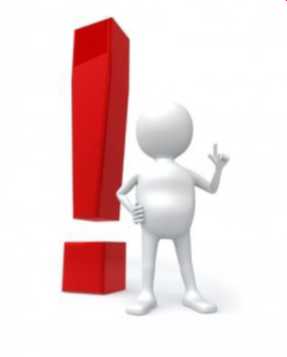 Вызвать пожарную охрану необходимо даже в том случае, когда пожар потушен своими силами:огонь может остаться незамеченным в скрытых местах, поэтому через некоторое время пожар может вспыхнуть вновь, в больших размерах. Поэтому место пожара должно быть обязательно осмотрено специалистами пожарной охраны.Встреча пожарного подразделения обеспечивается после вызова пожарной помощи, для чего выделяется специальное лицо из персонала лагеря.Встречающий должен:             • оказать помощь в выборе кратчайшего пути для подъезда к очагу  пожара;• четко проинформировать пожарных о сложившейся обстановке;• рассказать, все ли дети и взрослые эвакуированы из горящего или задымленного здания, если нет, то о степени угрозы детям и взрослым, сколько их осталось в здании, где они находятся, на каком этаже и в каких помещениях, как в эти помещения быстрее проникнуть;      •рассказать, какие помещения охвачены огнем и куда он распространяется, о местах размещения наиболее ценного имущества, которое необходимо эвакуировать в первую очередь.При эвакуации детей нельзя допускать их скапливание у выхода, а также возникновения паники. Детей нужно призывать к спокойствию, все эвакуированные должны находиться под неослабным надзором взрослых.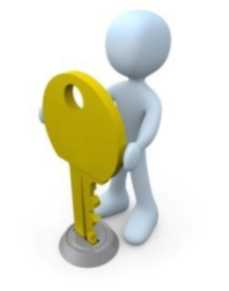 Лестничные клетки необходимо использовать в первую очередь для эвакуации детей из помещений верхних этажей.Достойно вниманияЕсли во внутренние лестницы проникает пламя, или они уже охвачены огнем или очень задымлены, то необходимо спасать детей через окна и балконы с помощью стационарных и приставных лестниц. При этом следует плотно закрыть все неиспользуемые для эвакуации балконные двери и окна, чтобы в помещение не проникал воздух, усиливающий огонь и направляющий дым в это помещение. Двери, ведущие в соседние помещения, и коридор из помещения, где находятся дети, во избежание проникновения дыма рекомендуется плотно закрыть, а щели в притворе и снизу дверей заткнуть подручным материалом (простыни, одеяла, шторы и т.п.), предварительно смочив их в воде.При возникновении пожара в деревянном здании, где находятся дети, эвакуация должна производиться немедленно из всего здания, независимо от места и размера пожара, в соответствии с заранее разрабатываемым планом и особенностями развития пожара. Делать это нужно быстро и спокойно, принимая все меры к предотвращению паники.По окончании эвакуации необходимо убедиться, что все дети удалены из горящего или находящихся под угрозой огня помещений. Для этого нужно тщательно осмотреть все помещения, а особенно задымленные, помня о том, что дети от испуга часто прячутся в темные углы, под кровати и столы, в шкафы и за шкафы и т.п. Лица, ответственные за эвакуацию, должны лично убедиться в наличии полного состава каждой эвакуационной группы путем переклички по списку.Примерный план проведения эвакуации в случае возникновения пожара в летнем лагере представлен в таблице 1.Таблица 1Примерный план эвакуации детей на случай возникновения пожара в спальном корпусе детского загородного стационарного оздоровительно-образовательного лагеряЕсли на человеке загорелась одежда:■      Не давайте ему бежать, чтобы пламя не разгорелось ещесильнее.■    Опрокиньте его на землю, при необходимости сделайте подножку, а затем погасите огонь при помощи плотной ткани, воды, земли, снега и т. п., оставив голову открытой, чтобы он не задохнулся продуктами горения.■      Вызовите скорую помощь, сообщите в пожарную охрану.■      Окажите первую помощь.№ п/пДействиеПоследовательность действийДолжность,фамилия исполнителя1.Сообщение о пожареПри обнаружении пожара, загорания или задымления необходимо:а)	немедленно   вызвать   по  телефону пожарную
охрану, сообщив при этом название лагеря, объект
возгорания, количество этажей в корпусе, а также
свою фамилию и телефон;б)	оповестить администрацию лагеря (директор либо
заменяющее   его   лицо)   о   случае возгорания,
дежурного воспитателя (вожатого) по лагерю;в)	подать сигнал тревоги для лагерной добровольной
пожарной дружины (пожарного расчета), включив
сирену из комнаты дежурного по лагерю, которая
находится в административном корпусе;г)	собрать обслуживающий персонал и людей из
соседнего лагеря либо организации,  где имеется
большое количество взрослых2.Подготовка кэвакуации детейПри обнаружении пожара, загорания или задымления в ночное время необходимо немедленно и спокойно во всех комнатах и помещениях разбудить, а в зимнее время и одеть детей. Объявить о необходимости какого-либо срочного построения на улице3.Эвакуация детейНемедленно вывести всех детей из здания через ближайшие    коридоры    и    выходы    в заранее определенное место сбораЭвакуация    детей    производится    по указанию директора лагеря или лица, его заменяющего, а в случае прямой угрозы - незамедлительно, не ожидая указанийК      эвакуации      детей      привлекаются весь обслуживающий персонал и прибывшие на помощь люди из соседних организаций4.Вариант №1 -эвакуация детей через основные и запасные выходыДети эвакуируютсяиз спальных комнат          со второго этажа черезвыходы      по наружной лестницеиз спальных комнат             со второго этажа повнутренней лестнице через выходы №№из спальных комнат           на первом этаже черезвыходы №№из спальных комнат           на первом этаже через выходы5.Вариант №2 -эвакуация детей через запасные выходыДети эвакуируются:из спальных комнат           со второго этажа черезвыходы       по наружной лестницеиз спальных комнат           со второго этажа черезвыходыиз спальных комнат           на первом этаже через выходыиз спальных комнат           на первом этаже через выходы№ п/пДействиеПоследовательность действийДолжность,фамилия исполнителя6.Сверка списочного состава с фактически мналичием эвакуирова нных из здания детейВсе эвакуированные из здания дети пересчитываются, и наличие их сверяется с имеющимися в отрядах поименными спискамиЗакрепленный воспитатель (вожатый) лично проверяет наличие детей по списку, о результатах проверки докладывает директору лагеря7.Пунктыразмещенияэвакуирова нных детейВ дневное и ночное время эвакуированные дети из отрядов размещаются в заранее обусловленных местах8.Тушениепожара илизагоранияобслуживающимперсоналом доприбытияпожарнойчастиТушение   пожара  или  загорания   организуется и проводится немедленно с момента его обнаружения сотрудниками лагеря, не занятыми эвакуацией детей. Для тушения используются все имеющиеся в лагере средства пожаротушения9.ВстречапожарнойчастиМесто встречи - основной въезд в лагерь. Встречающий обязан информировать прибывшего начальника караула пожарной части о следующем: все ли дети, а также взрослые эвакуированы из здания, где произошел пожар (загорание); в каком помещении горит и куда распространяется огонь; указать места хранения ценного имущества в здании и места расположения пожарных гидрантов и водоемов